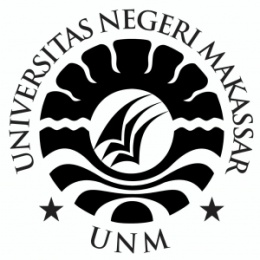 SKRIPSIPENERAPAN TEKNIK KONTRAK PERILAKU UNTUK MENINGKATKAN KEBIASAAN MEMBACASISWA DI SMP NEGERI 13 MAKASSARNURFAWDZIYAH ARSYADPSIKOLOGI PENDIDIKAN DAN BIMBINGANFAKULTAS ILMU PENDIDIKANUNIVERSITAS NEGERI MAKASSAR2019SKRIPSIPENERAPAN TEKNIK KONTRAK PERILAKU UNTUK MENINGKATKAN KEBIASAAN MEMBACASISWA DI SMP NEGERI 13 MAKASSARDiajukan  untuk Memenuhi Sebagian Persyaratan Guna MemperolehGelar Sarjana Pendidikan pada Psikologi Pendidikan danBimbingan Strata Satu Fakultas Ilmu PendidikanUniversitas Negeri MakassarOLEH:NURFAWDZIYAH ARSYAD1444041022PSIKOLOGI PENDIDIKAN DAN BIMBINGANFAKULTAS ILMU PENDIDIKANUNIVERSITAS NEGERI MAKASSAR2018PERNYATAAN KEASLIAN SKRIPSISaya yang bertanda tangan dibawah ini:Menyatakan dengan sebenarnya bahwa skripsi yang saya tulis ini benar merupakan hasil karya sendiri dan bukan merupakan pengambilalihan tulisan atau pikiran orang lain yang saya akui sebagai hasil tulisan atau pikiran sendiri.Apabila di kemudian hari terbukti atau dapat dibuktikan bahwa skripsi ini hasil karya orang lain, maka saya bersedia menerima sanksi atas perbuatan tersebut sesuai ketentuan yang berlaku.Makassar,    Februari 2019Yang  Membuat PernyataanNurfawdziyah Arsyad							1444041022MOTTO“Jangan biarkan hal kemarin merenggut semua hal hari ini”.(Will Rogers)Karya ini saya persembahkan kepada:Ayahanda Arsyad dan Ibunda Masrah serta semua keluarga tercinta yang tiada henti-hentinya memberikan dukungan dan doa kepada saya dengan penuh keikhlasan.ABSTRAKNurfawdziyah Arsyad, 2019. Skripsi . Penerapan Teknik Kontrak Perilaku untuk Meningkatkan Kebiasaan Membaca Siswa di SMP Negeri 13 Makassar. Dibimbing oleh Drs. H. Abdullah Sinring, M.Pd dan Dr. Abdul Saman, M.Si, Kons. Jurusan Psikologi Pendidikan dan Bimbingan Fakultas Ilmu Pendidikan Universitas Negeri Makassar.Permasalah dalam penelitian ini yaitu rendahnya kebiasaan membaca siswa. Adapun rumusan masalahnya adalah 1) Bagaimanakah gambaran tingkat kebiasaan membaca siswa di SMP Negeri 13 Makassar? 2) Bagaimanakah gambaran pelaksanaan teknik kontrak perilaku untuk meningkatkan kebiasaan membaca siswa di SMP Negeri 13 Makassar ? 3) Apakah teknik kontrak perilaku dapat meningkatkan kebiasaan membaca siswa di SMP Negeri 13 Makassar ?. Penelitian ini bertujuan untuk mengetahui 1) Gambaran tingkat kebiasaan membaca siswa di SMP Negeri 13 Makassar. 2) Gambaran pelaksanaan teknik kontrak perilaku untuk meningkatkan kebiasaan membaca siswa di SMP Negeri 13 Makassar. 3) Pengaruh teknik kontrak perilaku dalam meningkatkan kebiasaan membaca siswa di SMP Negeri 13 Makassar. Penelitian ini menggunakan pendekatan kuantitatif dengan model Pre-Eksperimental. Desain Eksperimen yang digunakan adalah One-Group Pretest-Posttest Design. Populasi penelitian ini adalah siswa kelas VII sebanyak 28 siswa dan sampel penelitian sebesar 10 siswa yang ditentukan dengan teknik simple random sampling. Pengumpulan data dengan menggunakan instrument angket kebiasaan membaca siswa dan pedoman observasi. Analisis data menggunakan analisis statistik deskriptif dan analisis non parametrik, yaitu uji Wilcoxon Signed Ranks Test. Hasil penelitian menunjukkan bahwa: 1) Tingkat kebiasaan membaca siswa sebelum di berikan perlakuan berada pada kategori rendah dan setelah di berikan perlakuan berada pada kategori tinggi. 2) Penerapan teknik kontrak perilaku terdiri dari 5 tahap yaitu : Rasionalisasi treatment, menentukan bentuk perilaku yang akan diubah, menentukan jenis penguatan yang akan diterapkan, memberikan reinforcement setelah tingkah laku yang ditampilkan sesuai dengan kontrak, serta evaluasi. Pada setiap tahapan kegiatan kontrak perilaku siswa tertarik dengan kontrak perilaku sehingga siswa berpartisipasi dengan baik. 3) Teknik kontrak perilaku dapat meningkatkan kebiasaan membaca siswa di SMP Negeri 13 Makassar. Kata Kunci: Teknik Kontrak Perilaku, Kebiasaan MembacaPRAKATABISMILLAHIRRAHMANIRRAHIM	Alhamdulillahi Rabbil Alamin, Puji syukur kehadirat Allah Subhanahu Wa Ta’ala yang senantiasa penulis haturkan, karena berkat rahmat dan hidayah-Nya, sehingga skripsi ini dapat terselesaikan. Skripsi ini berjudul “Penerapan teknik kontrak perilaku untuk meningkatkan kebiasaan membaca siswa di SMP Negeri 13 Makassar”. Penulisan skripsi ini dimaksudkan sebagai persyaratan dalam penyelesaian studi pada Jurusan Psikologi Pendidikan dan Bimbingan Fakultas Ilmu Pendidikan Universitas Negeri Makassar.Selama penyusunan skripsi ini, penulis menghadapi berbagai hambatan dan tantangan. Baik itu dalam proses pengumpulan bahan, pelaksanaan, maupun penyusunannya. Namun berkat bimbingan, motivasi, dan sumbangan pemikiran dari berbagai pihak, segala hambatan dan tantangan dapat teratasi. Oleh karena itu, maka sepantasnyalah dengan hormat penulis menyampaikan ucapan terima kasih yang sebesar-besarnya kepada Bapak Drs. H. Abdullah Sinring, M.Pd dan Bapak Dr. Abdul Saman, M.Si, Kons.  masing-masing selaku pembimbing I dan II, yang telah banyak meluangkan waktu dan tenaga dalam memberikan arahan, petunjuk, dan motivasi kepada penulis mulai dari penyusunan usulan penelitian hingga selesainya skripsi ini.Selanjutnya ucapan terimakasih pula penulis tujukan kepada:Prof. Dr. Husain Syam, M.TP. sebagai Rektor Universitas Negeri Makassar yang telah memberi peluang untuk mengikuti proses perkuliahan pada program studi Psikologi Pendidikan dan Bimbingan (PPB) Fakultas Ilmu Pendidikan.Dr. Abdul Saman, M.Si., Kons sebagai Dekan Fakultas Ilmu Pendidikan Universitas Negeri Makassar atas segala kebijaksanaan dan dukungannya sehingga proses perkuliahan maupun penyusunan skripsi berjalan dengan lancar.  Dr. Mustafa, M.Si., sebagai Wakil Dekan I, Dr. Pattaufi, M.Si., sebagai Wakil Dekan II, Dr. H. Ansar M.Si., sebagai Wakil Dekan III Fakultas Ilmu Pendidikan Universitas Negeri Makassar yang telah memberikan layanan akademik, administrasi, dan kemahasiswaan selama proses pendidikan dan penyelesaian studi.Drs. H. Muhammad Anas, M.Si dan Sahril Buchori, S.Pd, M.Pd, masing-masing sebagai Ketua Jurusan dan Sekretaris Jurusan Psikologi Pendidikan dan Bimbingan, yang penuh perhatian memberikan bimbingan dan memfasilitasi penulis selama proses perkuliahan.Bapak dan Ibu Dosen Fakultas Ilmu Pendidikan, khususnya Jurusan psikologi Pendidikan dan Bimbingan yang telah mendidik dan memberikan bekal ilmu pengetahuan kepada penulis.Arief Hidayat, S.Psi, M.Pd sebagai staf Lab Bimbingan dan Konseling, dan Akhmad Harum, S.Pd, M.Pd selaku dosen tidak tetap yang telah memberikan saran kepada penulis.Bapak Drs. Sompo sebagai Kepala Sekolah SMP Negeri 13 Makassar atas izin mengadakan penelitian di sekolah yang dipimpin serta Ibu Radiawati S.Pd sebagai guru Bimbingan dan Konseling SMP Negeri 13 Makassar yang telah banyak membantu penulis dalam melaksanakan kegiatan penelitian ini.Teristimewa untuk Ayah dan Ibu, terima kasih telah merawat dan membesarkan saya dengan ketulusan, rasa cinta, kasih sayang dan perhatiannya yang disertai dengan iringan do’a dan motivasi-motivasi serta nasehat-nasehat sehingga penulis dapat menyelesaikan studi dengan baik, dan kepada saudara-saudara saya Awaluddin Arsyad, Isnaini Putri Arsyad, Nurmaya Inaya, Fajmatul Fuadi, dan Nurul Annisa terimakasih atas do’a dan semangat yang tidak hentinya kalian berikan kepada saya.Kepada Teman-teman Reinforcement 2014 yang telah memberikan motivasi kepada saya.Kepada Siswa-siswi SMP Negeri 13 Makassar yang menjadi subjek penelitian saya.Kepada semua pihak yang tidak sempat saya sebutkan namanya satu per satu, namun telah membantu penulis dalam penyelesaian studi dan pencapaian gelar sarjana.Kepada semua pihak yang tercantum di atas, semoga mendapat imbalan yang setimpal dari Allah Subhanahu Wa Ta’ala. Akhirnya penulis berharap semoga skripsi ini dapat bermanfaat sebagai bahan masukan dan informasi bagi pembaca, dan semoga kebaikan dan keikhlasan serta bantuan dari semua pihak bernilai ibadah di sisi Allah Subhanahu Wa Ta’ala. Aamiin. Makassar, Februari 2019PenelitiDAFTAR ISIHalamanHALAMAN SAMPUL		iHALAMAN JUDUL 		iiPERNYATAAN KEASLIAN SKRIPSI		iiMOTO		ivABSTRAK		vPRAKATA		viDAFTAR ISI		xDAFTAR TABEL		xiiDAFTAR GAMBAR		xiiiDAFTAR LAMPIRAN		xivBAB I. PENDAHULUANLatar Belakang Masalah		1Rumusan Masalah		6Tujuan Penelitian		7Manfaat Penelitian		7BAB II. KAJIAN PUSTAKA, KERANGKA PIKIR DAN HIPOTESIS                                                              Kajian Pustaka		9Kebiasaan Membaca		9Pengertian Membaca		9Fungsi Membaca		10Pengertian Kebiasaan Membaca                                                         11Faktor Yang Mempengaruhi Rendahnya Kebiasaan Membaca	12Indikator Kebiasaan Membaca		13Konsep Dasar Kontrak Perilaku 		14Pengertian		14Prinsip Dasar dan Tujuan Kontrak		17Langkah-langkah Kontrak Perilaku		18Format Kontrak Perilaku		21Kelebihan dan Kelemahan Kontrak Perilaku		22Kerangka Pikir		23Hipotesis Penelitian……………………………………………	27BAB III. METODE PENELITIANPendekatan dan Jenis Penelitian		28Variabel dan Desain Penelitian		28Defenisi Operasional Variabel		29Populasi dan Sampel		30Teknik Pengumpulan Data		31Teknik Analisis Data		34BAB IV. HASIL PENELITIAN DAN PEMBAHASANHasil Penelitian		36Gambaran Tingkat Kebiasaan Membaca Siswa di SMP Negeri 13 Makassar		36Gambaran Pelaksanaan Teknik Kontrak Perilaku untuk Meningkatkan Kebiasaan Membaca Siswa di SMP Negeri 13 Makassar		38Pengujian Hipotesis		46Pembahasan Hasil Penelitian		48BAB V. KESIMPULAN DAN SARANKesimpulan		53Saran		54DAFTAR PUSTAKA		55LAMPIRAN		RIWAYAT HIDUP	DAFTAR GAMBARDAFTAR TABELDAFTAR LAMPIRANNama:NURFAWDZIYAH ARSYADNIM:1444041022Jurusan/Prodi:Psikologi Pendidikan dan BimbinganFakultas:Ilmu PendidikanJudul Skripsi:Penerapan Teknik Kontrak Perilaku untuk Meningkatkan Kebiasaan Membaca Siswa di SMP Negeri 13 MakassarGambarNama GambarHalamanHalaman2.1Skema Kerangka PikirSkema Kerangka Pikir263.1Desain PenelitianDesain Penelitian28TabelNama TabelHalaman3.1Penyebaran Populasi303.2Sampel Penelitian313.33.4Pembobotan Item KuesionerKriteria Penentuan Hasil Observasi32344.1Kategori Hasil Angket Penelitian374.2Data tingkat Kebiasaan Membaca Siswa di SMP Negeri 13 Makassar374.3Gambaran Tingkat Partisipasi Siswa Berdasarkan Hasil Analisis Persentase Individu434.4   Gambaran tingkat Partisipasi Siswa Berdasarkan    Hasil Analisis Persentase Kelompok444.5Data tingkat Kebiasaan Membaca Siswa Pada Kelompok Sampel 474.6Data hasil pengujian hipotesis                                              47Nomor Nama LampiranHalamanHalamanJadwal Pelaksanaan  Jadwal Pelaksanaan  7  56Skenario PenelitianSkenario Penelitian57Rancangan Pelaksanaan Bimbingan dan KonselingRancangan Pelaksanaan Bimbingan dan Konseling82Kisi-Kisi Angket Penelitian Sebelum Uji CobaKisi-Kisi Angket Penelitian Sebelum Uji Coba93Angket Penelitian Sebelum Uji CobaAngket Penelitian Sebelum Uji Coba94Kisi Kisi Angket PretestKisi Kisi Angket Pretest97Angket PretestAngket Pretest98Kisi Kisi Angket PosttestKisi Kisi Angket Posttest101Angket PosttestAngket Posttest102Analisis Uji Coba LapanganAnalisis Uji Coba Lapangan105Data Skor PretestData Skor Pretest107Data Skor PosttestData Skor Posttest108Data hasil uji lapanganData hasil uji lapangan109Analisis Statistik DeskriptifAnalisis Statistik Deskriptif111Data Tingkat Kebiasaan Membaca Pada Kelompok SampelData Tingkat Kebiasaan Membaca Pada Kelompok Sampel112Pedoman ObservasiPedoman Observasi113Lembar Kegiatan Membaca Lembar Kegiatan Membaca 122Lembar Kerja ScheduleLembar Kerja Schedule123Lembar Kontrak PerilakuLembar Kontrak Perilaku124Lembar Evaluasi DiriLembar Evaluasi Diri125Dokumentasi KegiatanDokumentasi Kegiatan126Pengajuan judulPengajuan judulPengesahan JudulPengesahan JudulPengajuan SK pembimbingPengajuan SK pembimbingSK pembimbingSK pembimbingPengesahan Usulan PenelitianPengesahan Usulan PenelitianPengesahan izin penelitianPengesahan izin penelitianSurat Permohonan Izin Melakukan PenelitianSurat Permohonan Izin Melakukan PenelitianSurat Izin Penelitian dari UPT-P2T BKPMD Pemprov SulselSurat Izin Penelitian dari UPT-P2T BKPMD Pemprov SulselSurat Keterangan Telah Melakukan PenelitianSurat Keterangan Telah Melakukan PenelitianRiwayat HidupRiwayat Hidup